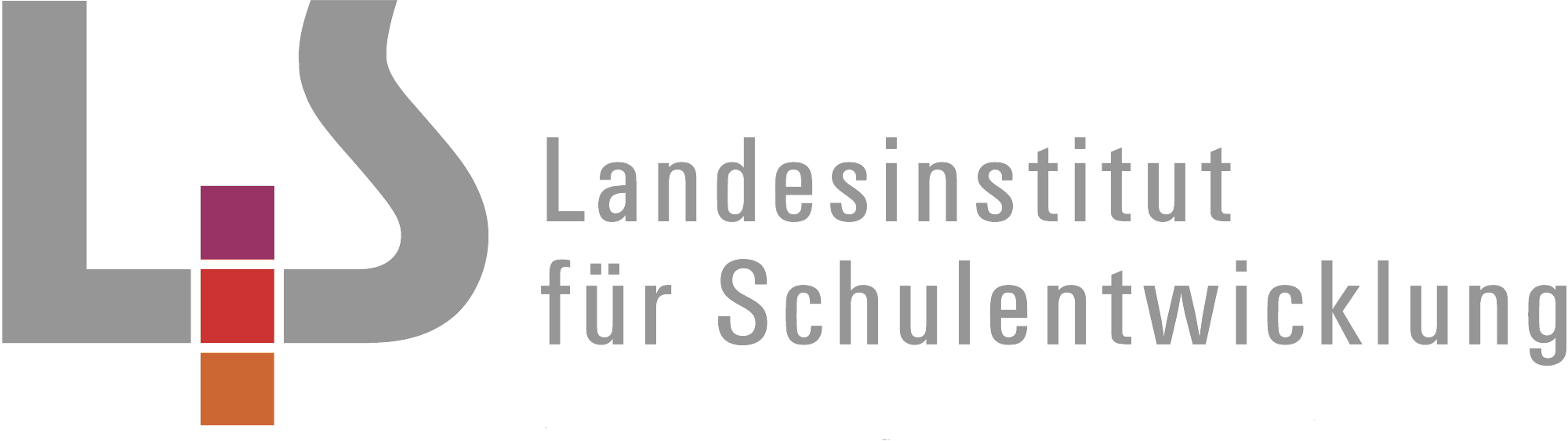 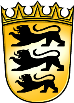 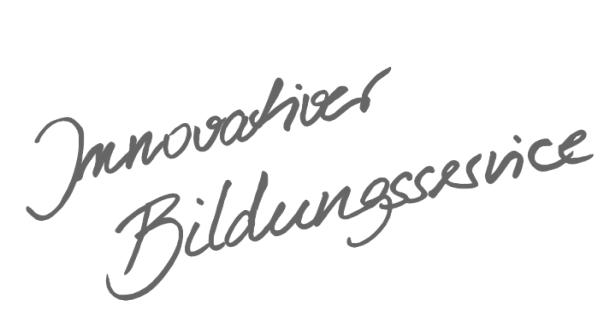 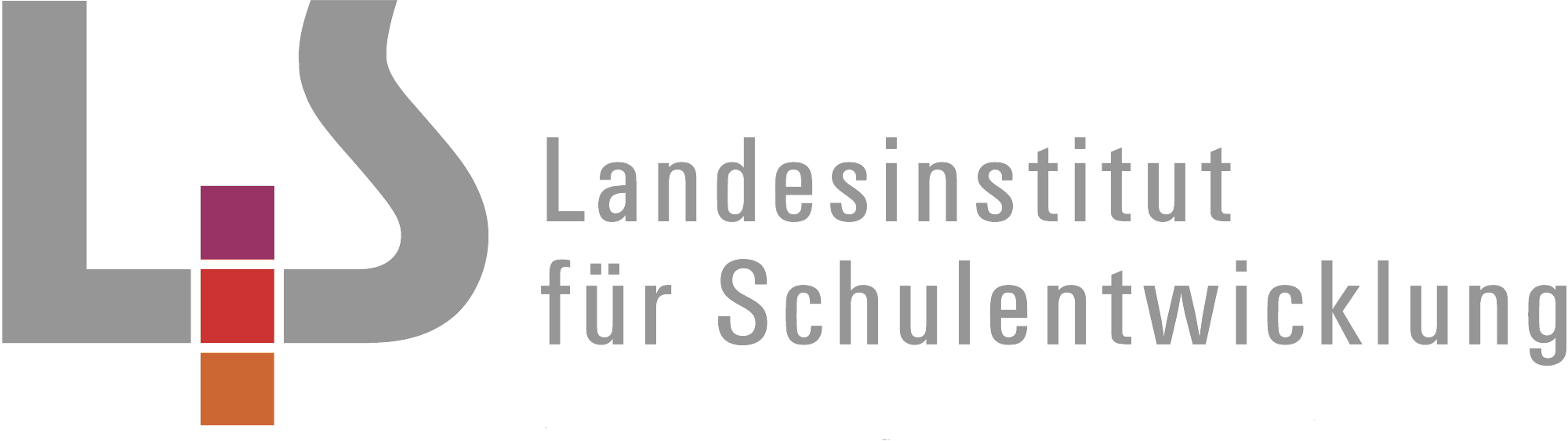 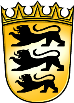 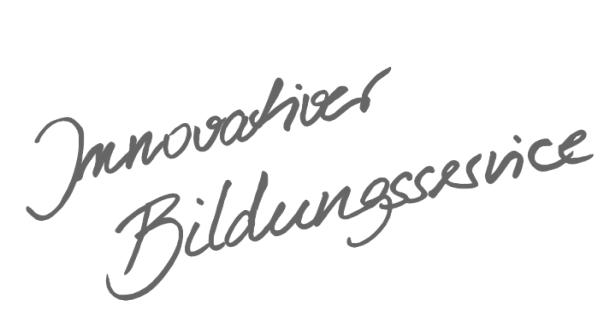 InhaltsverzeichnisAllgemeines Vorwort zu den Beispielcurricula	IFachspezifisches Vorwort	IIDeutsch – Klassen 1 und 2	1Sprechen und Zuhören	1Schreiben	1Lesen	1Allgemeines Vorwort zu den BeispielcurriculaBeispielcurricula zeigen eine Möglichkeit auf, wie aus dem Bildungsplan unterrichtliche Praxis werden kann. Sie erheben hierbei keinen Anspruch einer normativen Vorgabe, sondern dienen vielmehr als beispielhafte Vorlage zur Unterrichtsplanung und -gestaltung. Diese kann bei der Erstellung oder Weiterentwicklung von schul- und fachspezifischen Jahresplanungen ebenso hilfreich sein wie bei der konkreten Unterrichtsplanung der Lehrkräfte. Curricula sind keine abgeschlossenen Produkte, sondern befinden sich in einem dauerhaften Entwicklungsprozess, müssen jeweils neu an die schulische Ausgangssituation angepasst werden und sollten auch nach den Erfahrungswerten vor Ort kontinuierlich fortgeschrieben und modifiziert werden. Sie sind somit sowohl an den Bildungsplan, als auch an den Kontext der jeweiligen Schule gebunden und müssen entsprechend angepasst werden. Das gilt auch für die Zeitplanung, welche vom Gesamtkonzept und den örtlichen Gegebenheiten abhängig und daher nur als Vorschlag zu betrachten ist.Der Aufbau der Beispielcurricula ist für alle Fächer einheitlich: Ein fachspezifisches Vorwort thematisiert die Besonderheiten des jeweiligen Fachcurriculums und gibt ggf. Lektürehinweise für das Curriculum, das sich in tabellarischer Form dem Vorwort anschließt.In den ersten beiden Spalten der vorliegenden Curricula werden beispielhafte Zuordnungen zwischen den prozess- und inhaltsbezogenen Kompetenzen dargestellt. Eine Ausnahme stellen die modernen Fremdsprachen dar, die aufgrund der fachspezifischen Architektur ihrer Pläne eine andere Spaltenkategorisierung gewählt haben. In der dritten Spalte wird vorgeschlagen, wie die Themen und Inhalte im Unterricht umgesetzt und konkretisiert werden können. In der vierten Spalte wird auf Möglichkeiten zur Vertiefung und Erweiterung des Kompetenzerwerbs im Rahmen des Schulcurriculums hingewiesen und aufgezeigt, wie die Leitperspektiven in den Fachunterricht eingebunden werden können und in welcher Hinsicht eine Zusammenarbeit mit anderen Fächern sinnvoll sein kann. An dieser Stelle finden sich auch Hinweise und Verlinkungen auf konkretes Unterrichtsmaterial. Die verschiedenen Niveaustufen des Gemeinsamen Bildungsplans der Sekundarstufe I werden in den Beispielcurricula ebenfalls berücksichtigt und mit konkreten Hinweisen zum differenzierten Vorgehen im Unterricht angereichert.Fachspezifisches VorwortHinweis zur Lesart des Curriculums:Dieses Beispielcurriculum zeigt auf, wie die prozessbezogenen und die inhaltsbezogenen Kompetenzen des BP GS für das Fach Deutsch miteinander verwoben werden können. Die linke Spalte weist die drei Bereiche der prozessbezogenen Kompetenzen Sprechen und Zuhören, Schreiben, Lesen auf (die zur besseren Lesbarkeit farbig dargestellt werden). Da diese in Verbindung mit verschiedenen inhaltsbezogenen Kompetenzen aufgebaut und gefördert werden können, wiederholen sie sich und ermöglichen so deren kontinuierliche Berücksichtigung, Beachtung und Umsetzung. Die zweite Spalte enthält alle im Bildungsplan genannten inhaltsbezogenen Teilkompetenzen der verschiedenen Teilbereiche in unterschiedlicher Anordnung und zeigt eine mögliche Vernetzung der prozessbezogenen mit den inhaltsbezogenen Kompetenzen. Hierbei steht das Kind in seiner Entwicklung des Sprechens, Zuhörens, Lesens und Schreibens immer im Mittelpunkt. Deutsch – Klassen 1/2Sprechen und ZuhörenSchreibenLesenSprechen und ZuhörenSchreibenLesenSprechen und ZuhörenSchreibenLesenSprechen und ZuhörenSchreibenLesenSprechen und ZuhörenSchreibenLesenProzessbezogene KompetenzenInhaltsbezogene KompetenzenInhaltsbezogene KompetenzenKonkretisierung,
Vorgehen im UnterrichtErgänzende Hinweise, Arbeitsmittel, Organisation, VerweiseDie Schülerinnen und Schüler könnenDie Schülerinnen und Schüler könnenDie Schülerinnen und Schüler könnenErlebnisse, Gefühle als Gesprächsanlass nutzenGesprächsregeln gemeinsam erstellenGesprächszeiten ritualisierenFeedbackkultur einführen und pflegenErzählkreis, Erzählstein,Regeln visualisieren, Meldeketten beachten, deutliches, verständliches Sprechen fördernWoche reflektierenL PG2.1. Sprechen und Zuhören1. Gesprächsanlässe aufgreifen, nutzen und schaffen2. Gesprächsregeln entwickeln und einhalten13. verstehend zuhören16. aktiv zuhören und dabei gesprochene Sprache reflektieren2.1. Sprechen und Zuhören1. Gesprächsanlässe aufgreifen, nutzen und schaffen2. Gesprächsregeln entwickeln und einhalten13. verstehend zuhören16. aktiv zuhören und dabei gesprochene Sprache reflektieren3.1.2.3 Sprache als Mittel zur Kommunikation und Information kennen(1) sich an Gesprächen beteiligen und dabei einfache Gesprächsregeln beachten(2) aufmerksam zuhören Erlebnisse, Gefühle als Gesprächsanlass nutzenGesprächsregeln gemeinsam erstellenGesprächszeiten ritualisierenFeedbackkultur einführen und pflegenErzählkreis, Erzählstein,Regeln visualisieren, Meldeketten beachten, deutliches, verständliches Sprechen fördernWoche reflektierenL PG2.2. Schreiben1. eine Schreibidee entwickeln, planen und aufschreiben2.2. Schreiben1. eine Schreibidee entwickeln, planen und aufschreibenVorerfahrungen der Kinder aufgreifen3.1.1.4 Lesefähigkeit erwerben(1) Laut- Buchstabenbeziehungen herstellen3.1.1.3 Texte verfassen – richtig schreiben(1) Lautentsprechend schreibenBuchstaben- Lautbeziehung aufbauen und dabei die verschiedenen Wahrnehmungsbereiche bzw. Sinneskanäle beachten und einbeziehenvorgehen ( Setzkastenmethode, Lauttabelle, …) je nach Leselernmethode und SchreiblehrgangSprechweise des Anfangsunterrichts (lautentsprechend)Lauttabelle legen/ einführen/Umgang trainierenAnlaut – Rap einführenPhonogrammdosenSandpapierbuchstaben einführenBewegliches Alphabet einführenBuchstabenheft in StationenarbeitThekenangebot haptische MaterialienL PGSchreibanlässe gestaltenSchreibkultur/ SchreibraumVeröffentlichungsritualeBildersammlung Geschichtenheft einführenVielfältige Schreibanlässe (Schreibkultur/ Schreibumgebung aufbauen, gestalten und pflegen)L MB15. ausgehend von der Druckschrift, die die Ausgangs-schrift ist, eine individuelle und gut lesbare Handschrift entwickeln15. ausgehend von der Druckschrift, die die Ausgangs-schrift ist, eine individuelle und gut lesbare Handschrift entwickeln3.1.1.2 Texte verfassen - Handschrift entwickeln(2) Gestaltungsformen von Buchstaben erkennen undDruckbuchstaben erproben(1) mit Druckbuchstaben selbstständig Wörter aufschreiben3.1.1.4 Lesefähigkeit erwerben(5) Wörter konstruierenvielfältige Materialien zur Verfügung stellen, damit die Kinder ein Gefühl für die Buchstabengestalt entwickelnspezielle, individuelle Lernausgangslagen wie Linkshändigkeit, grafomotorische  Einschränkungen, ungünstige Stifthaltung, … beachtensetzen, drucken, schreibenzu Bildern, Musik, …Buchstabenheft/ Thekenangebot, Lautgebärden  geeignetes Schreibwerkzeug,verschiedene Papiersorten Tafelbild, Tapetenbuch, Regenbogenriesen, Straßenmalkreide für Hof, Linienheft, …L MB fächerübergreifend mit  Kunst/Werkenspezielle Schreibgeräte für Linkshändigkeit wie zum Beispiel: Stifte, Lineal, ScherenSchreibmaterialien, Schreibrichtung beachten2.3. Lesen1.  Wörter und Sätze sinnverstehend erlesen2.3. Lesen1.  Wörter und Sätze sinnverstehend erlesen(4) Wörter erlesen und verstehen(2) Wörter in Silben gliedern/strukturieren3.1.2.4 Grundlegende sprachliche Strukturen und Begriffe wahrnehmen(3) Selbstlaute, Mitlaute (Vokale, Konsonanten) unterscheidenWort – Bild- ZuordnungGegenständen Begriffe zuordnen  Wort – Bild- ZuordnungGegenständen Begriffe zuordnen  Einführung der Silbenboote (mit Kapitän)Übungen zum SilbenlesenLeseturm, Lesekrokodil, Wörter hopsen, Klappkarten, Dominos, Bewegliches Alphabet, Lesen mit Lautgebärden, Lesedosen, Lesehefte, Lesespiele, … Silbenbuch, Silbenschieber,… Silbenteppiche, Bauklötze legen, …L MB2. Texte sinnverstehend flüssig lesen2. Texte sinnverstehend flüssig lesen3.1.1.4 Lesefähigkeit erwerben(6) und (7) Sätze und einfache Texte lesen und verstehenVielfältige Leseangebote anbieten, Leseumgebung, Leserituale einführenKlassenwörter lesen, Minibücher lesen, zweifarbige Wörter (Silbenstruktur), eigenes Lesebuch gestaltenLesepartner, Leseecke, Vorlesezeit, Bilderbücherzeit, ...L MB2.1. Sprechen und Zuhören6. Sprache bewusst einsetzen und reflektieren2.1. Sprechen und Zuhören6. Sprache bewusst einsetzen und reflektierenErlebnisse, Anliegen erzählen, aktuelle und jahreszeitliche Themen aufgreifen, sich daraus ergebende Schreibideen umsetzenSchreibprodukte lesen, vorlesen, besprechen 2.3. Lesen1. selbstständig Wörter und Sätze sinnverstehend erlesen2. Texte sinnverstehend und flüssig lesen2.3. Lesen1. selbstständig Wörter und Sätze sinnverstehend erlesen2. Texte sinnverstehend und flüssig lesenliterarische Vorlagen wie Bilderbuch, Comic, Texte, Bilder, Musik, fächerübergreifend Themen aus SU aufgreifen2.2. Schreiben1. eine Schreibidee entwickeln, planen und aufschreiben, dabei auf anschauliche – bei Geschichten auf erzähllogische – Darstellung achten2. je nach Schreibanlass verständlich, strukturiert, adressaten- und funktionsgerecht schreiben8. Texte zweckmäßig und übersichtlich gestalten16. elektronische Medien als Schreibwerkzeug benutzen 7. Texte in Bezug auf die äußere Gestaltung hin optimieren8. Texte zweckmäßig und übersichtlich gestalten9. Texte auf orthografische Richtigkeit überprüfen10. Rechtschreibstrategien verwenden: mitsprechen, ableiten, verlängern, merken2.2. Schreiben1. eine Schreibidee entwickeln, planen und aufschreiben, dabei auf anschauliche – bei Geschichten auf erzähllogische – Darstellung achten2. je nach Schreibanlass verständlich, strukturiert, adressaten- und funktionsgerecht schreiben8. Texte zweckmäßig und übersichtlich gestalten16. elektronische Medien als Schreibwerkzeug benutzen 7. Texte in Bezug auf die äußere Gestaltung hin optimieren8. Texte zweckmäßig und übersichtlich gestalten9. Texte auf orthografische Richtigkeit überprüfen10. Rechtschreibstrategien verwenden: mitsprechen, ableiten, verlängern, merken3.1.1.1 Texte verfassen – Texte planen, schreiben und überarbeiten(2)  Schreibideen entwickeln(1) sprachliche und gestalterische Ideen sammeln(4) nach Anregungen erste eigene Texte schreiben(5) freie Schreibzeiten nutzen (3) verschiedene Schreibabsichten erkennen (6) verschiedene Medien dem Schreibanlass entsprechend nutzen3.1.1.2 Texte verfassen - Handschrift entwickeln(4) mit Schrift gestalten, unterschiedliche Schriftträger, Schreibwerkzeuge und Schriften erproben(5) verschiedene Lineaturen nutzenVerlässliche SchreibzeitenSchreibprogramme zur Verfügung stellenfür sich schreiben, für andere schreiben, Geschichten und Gedichte verfassen, nach Vorgaben schreiben, einen Text fortsetzenLapbook, Hosentaschenbücher, Leporello, …Schreibtagebuch, Ich-Heft, ThemenheftL PG, VBPrimolo-PlattformbookcreatorL MBKlassenbriefkasten, Briefpartnerschaften, Geschichten-, Gedichts- oder Witzebuch der Klasse, Einladungsschreiben, Plakate für KlasseneventsL MB2.1 Sprechen und Zuhören6. Sprache bewusst einsetzen und reflektieren2.1 Sprechen und Zuhören6. Sprache bewusst einsetzen und reflektieren2.2.Schreiben10. Rechtschreibstrategien verwenden: mitsprechen, ableiten, verlängern, merken2.2.Schreiben10. Rechtschreibstrategien verwenden: mitsprechen, ableiten, verlängern, merken3.1.1.3 Texte verfassen – richtig schreiben(4) erste rechtschriftliche Regelmäßigkeiten erkennen und anwendenEigene Texte als Ausgangspunkt Fehlschreibungen als Anlässe zu ersten Rechtschreibgesprächen mit Förderhinweisen nutzenSilbenbögen setzen, 2.1 Sprechen und Zuhören6. Sprache bewusst einsetzen und reflektieren2.2.Schreiben12. Arbeitstechniken nutzen9. Texte auf orthografische Richtigkeit überprüfen2.1 Sprechen und Zuhören6. Sprache bewusst einsetzen und reflektieren2.2.Schreiben12. Arbeitstechniken nutzen9. Texte auf orthografische Richtigkeit überprüfen3.1.2.4 Grundlegende sprachliche Strukturen und Begriffe wahrnehmen(5) Besonderheiten im lautlichen Bereich wahrnehmen (4) Umlaute erkennen Funktionswörter einüben Modellwörter nutzen Klassenwortschatz entwickelnx-Laut, st, sp am Wortanfang Arbeitstechnik:In sinnvolle sprachliche Einheiten gliedern, einprägen, schreiben, überprüfen, berichtigenWörterheft mit individuellen LernwörternWortschatzlisten, individueller oder themenorientierter WortschatzVielfältige Übungsformen, um Wörter und Sätze aus dem Gedächtnis zu schreibenL PGLernplakat13. Übungsformen selbstständig nutzen13. Übungsformen selbstständig nutzen3.1.1.3 Texte verfassen – richtig schreiben(2) Wörter silbisch durchgliedern(9) Wörter und kurze Texte methodisch sinnvoll abschreiben Durch Sammeln und Sortieren aus rechtschriftlichen Regelmäßigkeiten Strategien ableiten und zu diesen weiteres Wortmaterial findenHeft für „merkwürdige“ WörterWort des TagesRechtschreibgespräche führen14. Rechtschreibregeln nutzen11. über Fehlersensibilität und Rechtschreibgespür verfügen14. Rechtschreibregeln nutzen11. über Fehlersensibilität und Rechtschreibgespür verfügen3.1.2.4 Grundlegende sprachliche Strukturen und Begriffe wahrnehmen(7) Wörter sammeln und ordnen (1) Wörter nach orthografischen Gesichtspunkten strukturieren 3.1.1.3 Texte verfassen – richtig schreiben(5) Wörter zu bestimmten orthografischen Aspekten sammeln und sortieren und ihre Schreibweise einüben (6) weitreichende Regeln finden und sich Ausnahmen merkenRegelmäßigkeiten in der Wortbildung entdecken und diese wieder erkennen, auch in Reimen 15. ausgehend von der Druckschrift, die die Ausgangsschrift ist, eine individuelle und gut lesbare Handschrift entwickeln15. ausgehend von der Druckschrift, die die Ausgangsschrift ist, eine individuelle und gut lesbare Handschrift entwickeln3.1.1.2 Texte verfassen - Handschrift entwickeln(3) ausgehend von der Druckschrift, die Ausgangsschrift ist, schreibenGelegenheiten zur Erprobung von SchriftSchriftvorbild, Schreibanlässe Vielfältige MaterialienL BNE, BO, BTV, PGAusstellungsflächen, Ausstellungsanlässe2.3. Lesen16. die eigene Leseerfahrung einschätzen und beschreiben2.3. Lesen16. die eigene Leseerfahrung einschätzen und beschreiben3.1.1.5 Lesefähigkeit und Leseerfahrung sichtbar machen(5) ihre Leseinteressen äußernZugänge zu unterschiedlicher Literatur verschaffen15. verschiedene Medien für Präsentationen nutzen1. selbstständig Wörter und Sätze sinnverstehend erlesen2. Texte sinnverstehend und flüssig lesen9. Texte genau lesen11. Verfahren zur Orientierung in einem Text nutzen12. Unterschiede und Gemeinsamkeiten von Texten finden4. lebendige Vorstellungen beim Lesen und Hören von Texten entwickeln10. Texte mit eigenen Worten wiedergeben15. verschiedene Medien für Präsentationen nutzen1. selbstständig Wörter und Sätze sinnverstehend erlesen2. Texte sinnverstehend und flüssig lesen9. Texte genau lesen11. Verfahren zur Orientierung in einem Text nutzen12. Unterschiede und Gemeinsamkeiten von Texten finden4. lebendige Vorstellungen beim Lesen und Hören von Texten entwickeln10. Texte mit eigenen Worten wiedergeben(1) die eigene Lesefähigkeit zunehmend wahrnehmen3.1.1.7 Texterschließungsstrategien kennenlernen und anwenden(2) in kurzen Texten Informationen finden3.1.1.5 Lesefähigkeit und Leseerfahrung sichtbar machen(2) eigene Lesefähigkeit einschätzenLesekonzept der Schule: tägliche Lesezeit, freier Zugang zu unterschiedlicher Literatur, Austausch über LeseerfahrungenRaum, Zeit und Rituale für Austausch von Leseerfahrungen gebenVielfältige Gelegenheiten bieten, die das Leseinteresse und Leseerfahrungen der Kinder dokumentierenIndividuelle Textauswahl für freie LesezeitKlassenbücherei, Leseecke, Lesekiste, Lesetisch, außerschulische LiteraturbegegnungenL MBLesepass einführenLesezirkel, LesekreiseMit Hilfe von Reflexionsbögen, Lese-pass, Postbox bei Leseportal verwen-den, LeseportfolioL BNE, BO, BTV, PG2.1. Sprechen und Zuhören9. Sprache als Mittel für verschiedene Funktionen nutzen: erzählen, informieren, argumentieren, appellieren, Feedback geben2.1. Sprechen und Zuhören9. Sprache als Mittel für verschiedene Funktionen nutzen: erzählen, informieren, argumentieren, appellieren, Feedback geben2.3. Lesen8. Texte begründet auswählen16. die eigene Leseerfahrung einschätzen und beschreiben2.3. Lesen8. Texte begründet auswählen16. die eigene Leseerfahrung einschätzen und beschreiben3.1.1.6 Leseverstehen entwickeln(1) verschiedene Sorten von Texten nutzen(6) Informationen in Medien suchenErste Texterschließungsstrategien anbieten:Unbekannte Wörter klärenWichtige Wörter markierenKlassenbücherei, Leseecke, Lesekiste, Lesetisch, außerschulische LiteraturbegegnungenL MB(2) Textarten aus unterschiedlichen Medien interessengeleitet auswählen Austausch über TextinhaltRaum, Zeit und Rituale für die Dokumentation der LesefähigkeitBilderbücher, Märchen, Sachbücher, Comics, LeseportaleSinnstützen nutzen„Roter Faden“L BNE, BO, BTV, PG2.1. Sprechen und Zuhören7. über Lernerfahrungen sprechen2.1. Sprechen und Zuhören7. über Lernerfahrungen sprechen3.1.1.5 Lesefähigkeit und Leseerfahrung sichtbar machen(3) die eigene Lesefähigkeit sichtbar machenReflexionsbögen, Leseportfolio, Leseportal L BTV17. Medien als ein Mittel der Alltagskommunikation einsetzen17. Medien als ein Mittel der Alltagskommunikation einsetzen3.1.1.6 Leseverstehen entwickeln(8) eigene Medienerfahrungen beschreiben L VB2.2. Schreiben16. elektronische Medien als Schreibwerkzeug benutzen (verständlich, strukturiert, adressatengerechtund funktional schreiben)2.2. Schreiben16. elektronische Medien als Schreibwerkzeug benutzen (verständlich, strukturiert, adressatengerechtund funktional schreiben)2.3. Lesen4. lebendige Vorstellungen beim Lesen und Hören von Texten entwickeln5. bei der Beschäftigung mit literarischen Texten Sensibilität und Verständnis für Gedanken, Gefühle und zwischenmenschliche Beziehungen zeigen2.3. Lesen4. lebendige Vorstellungen beim Lesen und Hören von Texten entwickeln5. bei der Beschäftigung mit literarischen Texten Sensibilität und Verständnis für Gedanken, Gefühle und zwischenmenschliche Beziehungen zeigen(3) Vorstellungswelten zu Texten entwickelnMöglichkeiten zum Ausdruck von VorstellungsweltenSich Hineinversetzen in verschiedene ProtagonistenL BTVFantasiereisenStandbild, Kopfkino, illustrieren, gestaltenBetontes szenisches Lesen2.1. Sprechen und Zuhören3. Sprechbeiträge und Gespräche situationsangemessen planen4. Anliegen, Bedürfnisse und Befindlichkeiten in angemessener Form zum Ausdruck bringen5. Konflikte mit anderen diskutieren und klären14. Beobachtungen wiedergeben2.1. Sprechen und Zuhören3. Sprechbeiträge und Gespräche situationsangemessen planen4. Anliegen, Bedürfnisse und Befindlichkeiten in angemessener Form zum Ausdruck bringen5. Konflikte mit anderen diskutieren und klären14. Beobachtungen wiedergeben3.1.2.3 Sprache als Mittel zur Kommunikation und Information kennen(3) eigene Meinungen und Anliegen situationsangemessen vorbringenAnlässe schaffen, um die Kinder zu Gesprächen anzuregenAktuelle Themen aufgreifenGesprächsregeln beachtenÜbungen zu exekutiven FunktionenL BTV, PG Redemittel zur Verfügung stellenKommunikationsspieleSituationsbezogener Wortschatz11. sich in eine Rolle hineinversetzen und sie gestalten12. Situationen in verschiedenen Spielformen szenisch entfalten11. sich in eine Rolle hineinversetzen und sie gestalten12. Situationen in verschiedenen Spielformen szenisch entfalten(4) die Bedeutung von Intonation, Klangfarbe, Tonhöhe, Mimik und Gestik bei gesprochener Sprache wahrnehmen3.1.2.1 Gemeinsamkeiten und Unterschiede von Sprachen entdecken(1) in einigen Situationen Standardsprache und Dialekt einsetzen Mit theatralen Formen experimentierenSpielszenen erproben, einübenLiterarische Vorlagen wie Gedichte, Lieder einsetzenKleine Spielszenen aus täglichen Begegnungen aufgreifenszenischen Spiel, beim Gedichtvortrag, beim dialogischen Lesen, bei Theaterbesuchen und Lesungen4. Anliegen, Bedürfnisse und Befindlichkeiten in angemessener Form zum Ausdruck bringen6. Sprache bewusst einsetzen und reflektieren4. Anliegen, Bedürfnisse und Befindlichkeiten in angemessener Form zum Ausdruck bringen6. Sprache bewusst einsetzen und reflektieren(2) Wörter unterschiedlicher Sprachen aufnehmen und vergleichen BegrüßungsritualeAlltagssituationen (Essen, Feste, …)Sprachen der Kinder mit Migrationshintergrund: sich begrüßen, sich verabschieden, kleine Gedichte und Reime, Zählen in anderen SprachenL BTV, PG8. sich an der gesprochenen Standardsprache orientieren und artikuliert sprechen, zwischen Dialekten und Standardsprache unterscheiden und beide Sprachformen passend einsetzen8. sich an der gesprochenen Standardsprache orientieren und artikuliert sprechen, zwischen Dialekten und Standardsprache unterscheiden und beide Sprachformen passend einsetzen3.1.2.3 Sprache als Mittel zur Kommunikation und Information kennen(5) verschiedene Rollen in der Kommunikation erkennen Mundartdichtung, VolksliederL BTV11. sich in eine Rolle hineinversetzen und sie gestalten12. Situationen in verschiedenen Spielformen szenisch entfalten11. sich in eine Rolle hineinversetzen und sie gestalten12. Situationen in verschiedenen Spielformen szenisch entfalten15. Verstehen zum Ausdruck bringen und bei Nichtverstehen nachfragen 6. Sprache bewusst einsetzen und reflektieren15. Verstehen zum Ausdruck bringen und bei Nichtverstehen nachfragen 6. Sprache bewusst einsetzen und reflektieren16. aktiv zuhören und dabei gesprochene Sprache reflektieren17. Medien als ein Mittel der Alltagskommunikation einsetzen4. Anliegen, Bedürfnisse und Befindlichkeiten in angemessener Form zum Ausdruck bringen10. Fachbegriffe nutzen (siehe Anhang)16. aktiv zuhören und dabei gesprochene Sprache reflektieren17. Medien als ein Mittel der Alltagskommunikation einsetzen4. Anliegen, Bedürfnisse und Befindlichkeiten in angemessener Form zum Ausdruck bringen10. Fachbegriffe nutzen (siehe Anhang)Kooperative Lernformen einsetzenKommunikationsspieleDialog, Monolog, Kreisgespräche, FragerundenL BTV, PG2.3. Lesen9. Texte genau lesen1. selbstständig Wörter und Sätze sinnverstehend erlesen13. verschiedene Medien und Methoden zur Texterschließung zielorientiert nutzen10. Texte mit eigenen Worten wiedergeben11. Verfahren zur Orientierung in einem Text nutzen2.3. Lesen9. Texte genau lesen1. selbstständig Wörter und Sätze sinnverstehend erlesen13. verschiedene Medien und Methoden zur Texterschließung zielorientiert nutzen10. Texte mit eigenen Worten wiedergeben11. Verfahren zur Orientierung in einem Text nutzen3.1.1.7 Texterschließungsstrategien kennenlernen und anwenden(1) die äußere Form von Texten mithilfe der Begriffe Überschrift, Zeilen, Abschnitt, Kapitel beschreiben(3) bei Verständnisschwierigkeiten Verstehenshilfen anwenden (4) Verfahren zur ersten Orientierung in Texten nutzen(5) erste Lesestrategien anwenden Texte lesefreundlich aufbereitenErste Texterschließungsmethoden anbieten Schriftgröße, Zeilennummerierung, Zeilenabstand, Schriftarten, farbig Markiertes,…Unbekannte Wörter klärenAuf W-Fragen Antworten findenSchlüsselwörter findenLesebegleithefteLeserolle, Leporello, LapbookL MB, PG2.1. Sprechen und Zuhören6. Sprache bewusst einsetzen und reflektieren11. sich in eine Rolle hineinversetzen und sie gestalten10. Fachbegriffe nutzen (siehe Anhang)2.1. Sprechen und Zuhören6. Sprache bewusst einsetzen und reflektieren11. sich in eine Rolle hineinversetzen und sie gestalten10. Fachbegriffe nutzen (siehe Anhang)3.1.2.2 Unterschiede von gesprochener und geschriebener Sprache kennen(1) Zeiten und Wortformen in gesprochener und geschriebener Sprache unterscheiden(2) unterschiedliche Satzstrukturen in gesprochener und geschriebener Sprache erkennen3.1.2.3 Sprache als Mittel zur Kommunikation und Information kennen(4) die Bedeutung von Intonation, Klangfarbe, Tonhöhe, Mimik und Gestik bei gesprochener Sprache wahrnehmen Gespräche über Gelesenes2.2. Schreiben12. Arbeitstechniken nutzen2.2. Schreiben12. Arbeitstechniken nutzen3.1.2.4 Grundlegende sprachliche Strukturen und Begriffe wahrnehmen(9) Satzarten erkennen und unterscheiden (10) Zeichensetzung beachten: Punkt, Fragezeichen, AusrufezeichenBeim Erzählen und Texte verfassen Unterschiede entdeckenEigene Erlebnisse verschriftlichenL BTV, PG2.3. Lesen7. sich in einer Bücherei orientieren8. Texte begründet auswählen15. verschiedene Medien für Präsentationen nutzen13. verschiedene Medien und Methoden zur Texterschließung zielorientiert nutzen6. Texte vorbereiten und der Situation entsprechend vortragen3. selbstgewählte Texte zum Vorlesen vorbereiten und sinngestaltend vorlesen2.3. Lesen7. sich in einer Bücherei orientieren8. Texte begründet auswählen15. verschiedene Medien für Präsentationen nutzen13. verschiedene Medien und Methoden zur Texterschließung zielorientiert nutzen6. Texte vorbereiten und der Situation entsprechend vortragen3. selbstgewählte Texte zum Vorlesen vorbereiten und sinngestaltend vorlesen3.1.1.8 Präsentieren(2) Kinderbücher selbst auswählen und vorstellen3.1.1.6 Leseverstehen entwickeln(4) zu selbstgewählten Büchern Titel und Autorinnen/Autoren nennen und den Inhalt von selbstgewählten Büchern vorstellen, erste Buchpräsentation3.1.1.8 Präsentieren(1) Kurze Texte – auch auswendig – vortragen (3) Gestik und Mimik wahrnehmen(4) theatrale Formen ausprobieren Hilfen, um sich in einer Bücherei zu orientierenBüchereibesuchUnterschiedliche (Vor)erfahrungen mit Medien aufgreifen, nutzen und reflektierenVielfältige Methoden zur BuchpräsentationFachbegriffe verwenden Qualitätskriterien für Buchpräsentationen anbahnen2.1 Sprechen und Zuhören3. Sprechbeiträge und Gespräche situationsangemessen planen2.1 Sprechen und Zuhören3. Sprechbeiträge und Gespräche situationsangemessen planen3.1.2.2 Unterschiede von gesprochener und geschriebener Sprache erkennen(3) auf den Zusammenhang von Sprache und Körpersprache achten2.3. Lesen14. bei Lesungen und Aufführungen mitwirken2.3. Lesen14. bei Lesungen und Aufführungen mitwirkenAnlässe zum Vorlesen und für Aufführungen im Unterricht und im gesamten Schullebenszenisches Spiel, Gedichtvortrag,  dialogisches Lesen, bei Theaterbesuchen und LesungenL VBRollenspiele, unterschiedliche Betonung, Interviews, Fragen formulieren, dialogisches Lesen2.1 Sprechen und Zuhören14. Beobachtungen wiedergeben15. Verstehen zum Ausdruck bringen und bei Nichtverstehen nachfragen 2.1 Sprechen und Zuhören14. Beobachtungen wiedergeben15. Verstehen zum Ausdruck bringen und bei Nichtverstehen nachfragen FeedbackkulturImpulse für eine konstruktive Rückmeldung2.3. Lesen15. verschiedene Medien für Präsentationen nutzen2.3. Lesen15. verschiedene Medien für Präsentationen nutzen2.1 Sprechen und Zuhören11. sich in eine Rolle hineinversetzen und sie gestalten12. Situationen in verschiedenen Spielformen szenisch entfalten2.1 Sprechen und Zuhören11. sich in eine Rolle hineinversetzen und sie gestalten12. Situationen in verschiedenen Spielformen szenisch entfaltenAlphabet, AutorIn, Titel, Sachgebiete, Suchfunktionen, Ordnungssystem L BNE2.2. Schreiben9. Texte auf orthografische Richtigkeit überprüfen10. Rechtschreibstrategien verwenden: mitsprechen, ableiten, verlängern, merken11. über Fehlersensibilität und Rechtschreibgespür verfügen12. Arbeitstechniken nutzen13. Übungsformen selbstständig nutzen14. Rechtschreibregeln nutzen18. Rechtschreibprogramme elektronischer Medien als Korrekturhilfe nutzen2.2. Schreiben9. Texte auf orthografische Richtigkeit überprüfen10. Rechtschreibstrategien verwenden: mitsprechen, ableiten, verlängern, merken11. über Fehlersensibilität und Rechtschreibgespür verfügen12. Arbeitstechniken nutzen13. Übungsformen selbstständig nutzen14. Rechtschreibregeln nutzen18. Rechtschreibprogramme elektronischer Medien als Korrekturhilfe nutzen3.1.1.3 Texte verfassen – richtig schreiben(11) beim Schreiben von eigenen Texten zunehmend Rechtschreibmuster beachten(7) geübte, rechtschreibwichtige Wörter normgerecht schreiben(8) einen individuell angepassten Lernwortschatz nach Übung richtig schreiben (5) Wörter zu bestimmten orthografischen Aspekten sammeln und sortieren und ihre Schreibweise einüben(3) Wörter in Wortbausteine zerlegen3.1.2.4 Grundlegende sprachliche Strukturen und Begriffe wahrnehmen(6) wiederkehrende Elemente entdecken 3.1.1.1 Texte verfassen – Texte planen, schreiben und überarbeiten (7) Texte für die Veröffentlichung aufbereiten und dabei auch mit Schrift gestalten3.1.1.6 Leseverstehen entwickeln(7) sich erste Eindrücke von der Vielfältigkeit aktueller Medien verschaffen3.1.1.1 Texte verfassen – Texte planen, schreiben und überarbeiten (8) Rückmeldungen für das Überarbeiten nutzen3.1.1.3 Texte verfassen – richtig schreiben(10) Rechtschreibhilfen verwenden – Wörterlisten und Wörterbuch nutzen:Methoden zur orthografischen Überarbeitung (eigner) Texte anbahnenKontrollstrategienRechtschreibgespür fördernMit dem Modellwortschatz arbeiten Methoden zum systematischen Üben:Wörterheft, Lernwörterkartei, Partnerübungen, Lückentexte, verschiedene Formen von Übungsnachschriften, individueller RechtschreibordnerWortsammlungen anlegenWörter zerlegen in Wortbausteine zur Unterstützung der orthografischen Richtigkeit (morphologische Strategie)Wörter nach dem Alphabet sortierenWörter nach dem 2. Buchstaben ordnenNachschlagübungenWörterlisten führenFunktionswörter, SignalgruppentrainingModellwortschatz (s. Anhang BP2016) L VBDigitale LernprogrammeVorbausteinNachbausteinWortstamm2.1. Sprechen und Zuhören10. Fachbegriffe nutzen (siehe Anhang)2.1. Sprechen und Zuhören10. Fachbegriffe nutzen (siehe Anhang)2.3. Lesen 15. verschiedene Medien für Präsentationen nutzen2.3. Lesen 15. verschiedene Medien für Präsentationen nutzenKlassenbücherei, Schulbücherei, Bücherbus, GemeindebüchereiL BTV, PGLeseplakat, Textszenarien, Kamishibai, Autor, Titel, InhaltLautstärke, Deutliches Sprechen, Körpersprache, BlickkontaktL BTV2.1. Sprechen und Zuhören7. über Lernerfahrungen sprechen2.1. Sprechen und Zuhören7. über Lernerfahrungen sprechenLernbegleitgespräche am individuellen Text2.2. Schreiben4. einen Text inhaltlich und sprachlich überarbeiten9. Texte auf orthografische Richtigkeit überprüfen2.2. Schreiben4. einen Text inhaltlich und sprachlich überarbeiten9. Texte auf orthografische Richtigkeit überprüfen3.1.1.6 Leseverstehen entwickeln(5) handelnd mit Texten und Lyrik umgehen 3.1.1.1 Texte verfassen – Texte planen, schreiben und überarbeiten (4) nach Anregungen eigene Texte schreiben und (7) für Veröffentlichungen aufbereitenAnregende SchreibumgebungFreie SchreibzeitenAusstellungsfläche für Präsentationen zur Verfügung stellenerste Schreibkonferenzen anbahnenin vielfältigen Situation methodische Kompetenz zum Umgang mit dem Wörterbuch aufbauen und kontinuierlich nutzenSilbenbogen setzen, Wort- und Satzgrenzen erkennen, SatzzeichenSchwierige Wörter im Klassenverband erörtern/ Rechtschreibgespräche2.3. Lesen4. lebendige Vorstellungen beim Lesen und Hören von Texten entwickeln10. Texte mit eigenen Worten wiedergeben5. bei der Beschäftigung mit literarischen Texten Sensibilität und Verständnis für Gedanken, Gefühle und zwischenmenschliche Beziehungen zeigen2.3. Lesen4. lebendige Vorstellungen beim Lesen und Hören von Texten entwickeln10. Texte mit eigenen Worten wiedergeben5. bei der Beschäftigung mit literarischen Texten Sensibilität und Verständnis für Gedanken, Gefühle und zwischenmenschliche Beziehungen zeigen„Klassenprojekt - Rund um das Buch“Geeignete Literatur, literarische Vorlagen auswählen, anbieten, aufbereiten, bearbeiten, präsentierenSchulische und außerschulische Programme, Projekte, Aktionen, Aufführungen, LesepatenschaftenGeschichten, Gedichte und Dialoge, Gestaltendes Sprechen, Vorlesen, Vortragen, szenisches LesenGespräch über die Präsentationen„Mir hat gefallen, dass…“„Mir hat .... gefallen, weil…“„Darauf könntest du beim nächsten Mal achten …“L MB, PG2.2. Schreiben1. eine Schreibidee entwickelnplanen und aufschreiben2.2. Schreiben1. eine Schreibidee entwickelnplanen und aufschreibenMaterial zur Aufbereitung und GestaltungVerschiedene SchriftträgerVerschiedene PapierartenDruckereiSchreiben mit elektronischen SchreibprogrammenSchreibwerkstättenProgramm schreibenEinladungen schreibenPlakate erstellenFlyer gestaltenL MB2.3. Lesen6. Texte vorbereiten und der Situation entsprechend vortragen2.3. Lesen6. Texte vorbereiten und der Situation entsprechend vortragenLesefenster, Text von hinten lesen 2.1. Sprechen und Zuhören11. sich in eine Rolle hineinversetzen und sie gestalten12. Situationen in verschiedenen Spielformen szenisch entfalten2.1. Sprechen und Zuhören11. sich in eine Rolle hineinversetzen und sie gestalten12. Situationen in verschiedenen Spielformen szenisch entfalten3.1.1.8 Präsentieren(5) Spielszenen zu ausgewählten Texten gestalten3.1.2.3 Sprache als Mittel zur Kommunikation und Information kennen(6) sich in verschiedenen Rollen erprobentheatrales Handelnszenisches SpielTextproduktionen rund um die Aufführung 2.3. Lesen14. bei Lesungen und Aufführungen mitwirken 15. verschiedene Medien für Präsentationen nutzen2.3. Lesen14. bei Lesungen und Aufführungen mitwirken 15. verschiedene Medien für Präsentationen nutzenAufführungillustrieren, inszenieren, umgestalten, collagieren